О внесении изменений в Перечень муниципальных услуг, предоставляемых администрацией Моховского сельского поселения, утвержденный постановлением администрации Моховского сельского поселения от 08.12.2015 № 361 «Об утверждении Перечня муниципальных услуг, предоставляемых администрацией Моховского сельского поселения»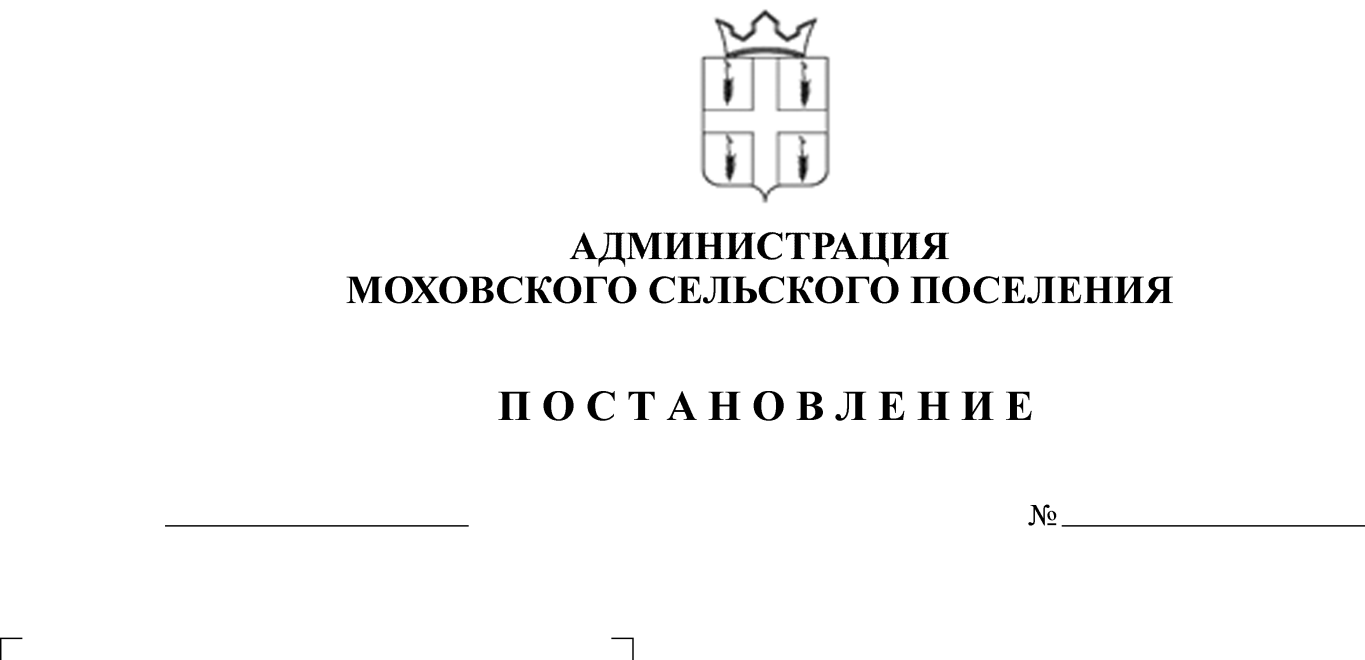 Руководствуясь Федеральным законом Российской Федерации от 27 июля 2010 года № 210-ФЗ «Об организации предоставления государственных и муниципальных услуг»Администрация Моховского сельского поселения ПОСТАНОВЛЯЕТ:1. Перечень муниципальных услуг, предоставляемых администрацией Моховского сельского поселения, утвержденный  постановлением  администрации Моховского сельского поселения от 08 декабря 2015 года № 361 «Об утверждении Перечня муниципальных услуг, предоставляемых администрацией Моховского сельского поселения» изложить в следующей редакции:2. Опубликовать (обнародовать) настоящее постановление в соответствии с Уставом муниципального образования «Моховское сельское поселение» Кунгурского муниципального района Пермского края. 3.Контроль за исполнением постановления оставляю за собой.Глава Моховского сельского поселения                                              В.Н. Мальцев№ п/пМуниципальная услуга1.Признание граждан малоимущими в целях постановки их на учет в качестве нуждающихся в жилых помещениях2.Выдача справок, выписок из домовых и  похозяйственных книг населенных пунктов Моховского  сельского поселения3.Прием заявлений, документов в целях постановки на учет граждан в качестве нуждающихся в жилых помещениях4.Предоставление жилых помещений гражданам по договорам социального найма5.Безвозмездная передача в  собственность граждан  жилых  помещений  муниципального  жилищного  фонда путем приватизации6.Согласование предоставления мест для размещения объектов нестационарной торговли7.Согласование предоставления мест для размещения сезонных объектов мелкорозничной торговой сети8.Изменение вида разрешенного использования земельного участка9.Выдача выкопировки и схемы населенного пункта, на территории которого находится земельный участок10.Регистрации Устава территориального общественного самоуправления11.Присвоение адреса объекту недвижимости12.Выдача разрешения на проведение земляных и землеустроительных работ13.Предоставление выписки из реестра муниципального имущества14.Выдача документов (единого жилищного документа, копии финансово-лицевого счета, выписки из домовой книги, карточки учета собственника жилого помещения, справок и иных документов)15.Признание жилых помещений непригодными для проживания16.Выдача архивных копий, архивных выписок по запросам юридических и физических лиц17.Предоставление архивных справок18Постановка на учет многодетных семей с целью предоставления земельных участков в собственность бесплатно